Филиал Республиканского государственного предприятия на праве хозяйственного ведения «Казгидромет» Министерства экологии и природных ресурсов РК по Карагандинской и Ұлытау области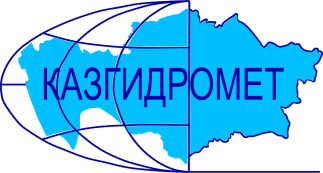 г. Караганда, ул. Терешковой,15.Ежедневный гидрологический бюллетень №97Сведения о состоянии водных объектов Карагандинской и Ұлытау области по данным гидрологического мониторинг на государственной сети наблюдений по состоянию на 08 час. 17 апреля 2024 годаСведения об водохранилищах Директор филиала         					Шахарбаев Н.Т.Составил/Исп.: Шайкен Т.М. Тел.: 8 7212-56-04-92Қазақстан Республикасы Экология және табиғи ресурстар министрлігінің «Қазгидромет» шаруашылық жүргізу құқығындағы республикалық кәсіпорныныңҚарағанды және Ұлытау облысы бойынша филиалыҚарағанды қ., Терешковой к., 15.№97 Күнделікті гидрологиялық бюллетеньМемлекеттік бақылау желісіндегі гидрологиялық мониторинг деректері бойынша  Қарағанды және Ұлытау облысы су нысандарының 2024 жылғы 17-ші сәуір,  сағат 08-гі жай-күйі туралы мәліметтерСу қоймалары бойынша мәліметтерФилиал директоры				Н.Т. ШахарбаевОрындаған.: Шайкен Т.М.Тел.: 8 7212-56-04-92Название гидрологического постаОпасный уровеньводы, смУровень воды, смИзменение уровня воды за сутки, ±смРасход воды, м³/секСостояние водного объектар.Нура –с. Бесоба470279+9-Чистор.Матак – п. Матак435168-59,20Чистор.Нура –с. Шешенкара626440-20-Чистор.Нура – с.Петровка711270-12-Чистор.Кокпекти – п.Кокпекти350890-Чистор.Нура –жд. ст. Балыкты700371073,0Чистор.Нура –п. Акмешит960893-9-Чистор.Карамыс  – с. Карамыс3001480-Чистор.Шерубайнура- п.Аксу-Аюлы310170-3-Чистор.Шерубайнура –п. Шопан450337-70(19,0)Чистор.Шерубайнура –раз. Карамурын420307-10(50,0)Чистор.Топар – с. Кулайгыр64095-2-Чистор.Сокыр – с.Курылыс400235+3-Чистор.Сокыр –п. Каражар370242-8-Чистор.Жаман-Сарысу –п. Атасу3502500-Чистор.Сарысу –раз. 189 км390241-26-Чистор.Сарысу –жд. ст. Кызылжар360212-2-Чистор.Улькен-Кундузды –п. Киевка360169-5-Чистор.Жаман-Кон –п. Баршино5702600-Чистор.Есиль –с. Приишимское3851500-Чистор.Токырауын –п. Актогай4402040-Чистор.Талды –с. Новостройка5554180-Чистор.Жарлы – п.Жарлы2981360-Чистор.Моинты –жд. ст. Киик4642760-Чистор.Сарыкенгир – с.Алгабас350155-1-Чистор.Кара-Кенгир–п. Малшыбай490300-511,1Чистор.Жезды – п. Жезды24069-1-ЧистоНазваниеНПУНПУФактические данныеФактические данныеФактические данныеФактические данныеНазваниеУровеньводы, м БСОбъем, млн. м3Уровеньводы, м БСОбъем, млн. м3Приток, м3/сСброс,м3/сСамаркандскоевдхр.-253,7-253,70100100Шерубай-нуринскоевдхр.-274-258,35791,086,9Кенгирскоевдхр.-319-319,3690,3691,481Гидрологиялық бекеттердің атауыСудың шектікдеңгейі, смСу дең-гейі,смСу деңгейінің тәулік ішінде өзгеруі,±смСу шығыны,  м³/секМұз жағдайы және мұздың қалыңдығы, смө.Нұра–а. Бесоба470279+9-Тазаө.Матақ – а. Матақ435168-59,20Тазаө.Нұра –а. Шешенқара626440-20-Тазаө.Нұра – а.Петровка711270-12-Тазаө.Көкпекті – а.Көкпекті517890-Тазаө.Нұра–тж. ст. Балықты700371073,0Тазаө.Нұра–а. Ақмешіт960893-9-Тазаө.Қарамыс  – а. Қарамыс3411480-Тазаө.Шерубайнұра- а.Ақсу-Аюлы377170-3-Тазаө.Шерубайнұра–а. Шопан450337-70(19,0)Тазаө.Шерубайнұра –раз. Қарамұрын420307-10(50,0)Тазаө.Топар – а. Құлайғыр64095-2-Тазаө.Соқыр – а.Құрылыс553235+3-Тазаө.Соқыр–а. Қаражар370242-8-Тазаө.Жаман-Сарысу –а. Атасу3502500-Тазаө.Сарысу–раз. 189 км390241-26-Тазаө.Сарысу–тм. ст. Қызылжар360212-2-Тазаө.Үлкен-Құндұзды –а. Киевка360169-5-Тазаө.Жаман-Кон –а. Баршино5702600-Тазаө.Есіл–а. Приишимское3851500-Тазаө.Тоқырауын–а. Ақтоғай4402040-Тазаө.Талды–а. Новостройка5554180-Тазаө.Жарлы – а.Жарлы2981360-Тазаө.Мойынты–тж. ст. Киік4642760-Тазаө.Сарыкеңгір – а.Алғабас422155-1-Тазаө.Қара-Кенгір–а. Малшыбай490300-511,1Тазаө.Жезді – а. Жезді24069-1-ТазаАтауыҚалыпты тірек деңгейіҚалыпты тірек деңгейіНақтыдеректерНақтыдеректерНақтыдеректерНақтыдеректерАтауыСу деңгейі,м  БЖКөлем,км3Су деңгейі,м  БЖКөлем,км3Төгім,м3/сНақты ағын,м3/сСамарқанд су қоймасы-253,7-253,70100100Шерубай-Нура су қоймасы-274-258,35791,086,9Кеңгір су қоймасы-319-319,3690,3691,481